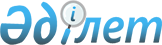 Қала әкімдігінің кейбір қаулыларының күші жойылды деп тану туралыШығыс Қазақстан облысы Семей қаласы әкімдігінің 2016 жылғы 30 маусымдағы № 1015 қаулысы      РҚАО-ның ескертпесі.

      Құжаттың мәтінінде түпнұсқаның пунктуациясы мен орфографиясы сақталған.

      "Құқықтық актілер туралы" Қазақстан Республикасының 2016 жылғы 6 сәуірдегі Заңының 27-бабына, 50-бабының 2-тармағына сәйкес, қала әкімдігі ҚАУЛЫ ЕТЕДІ:

      1. Қосымшаға сәйкес әкімдік қаулыларының күші жойылды деп танылсын.

      2. Қаулының орындалуын бақылау қала әкімі аппаратының басшысы З. Р. Исабаеваға жүктелсін.

      3. Осы қаулы қол қойылған сәттен бастап күшіне енеді.

 Қала әкімдігінің күші жойылған қаулылары:      "Шығыс Қазақстан облысы Семей қаласының Қараөлең ауылдық округі әкімінің аппараты" мемлекеттік мекемесінің Ережесін бекіту туралы" 2016 жылғы 16 ақпандағы № 233 (нормативтік құқықтық актілерді мемлекеттік тіркеу тізілімінде 2016 жылғы 28 наурызда № 4433 болып тіркелген);

      "Шығыс Қазақстан облысы Семей қаласының Озерки ауылдық округі әкімінің аппараты" мемлекеттік мекемесінің Ережесін бекіту туралы" 2016 жылғы 16 ақпандағы № 234 (нормативтік құқықтық актілерді мемлекеттік тіркеу тізілімінде 2016 жылғы 28 наурызда № 4434 болып тіркелген);

      "Шығыс Қазақстан облысы Семей қаласының Приречный ауылдық округі әкімінің аппараты" мемлекеттік мекемесінің Ережесін бекіту туралы" 2016 жылғы 16 ақпандағы № 235 (нормативтік құқықтық актілерді мемлекеттік тіркеу тізілімінде 2016 жылғы 28 наурызда № 4436 болып тіркелген);

      "Шығыс Қазақстан облысы Семей қаласының Таңат ауылдық округі әкімінің аппараты" мемлекеттік мекемесінің Ережесін бекіту туралы" 2016 жылғы 16 ақпандағы № 236 (нормативтік құқықтық актілерді мемлекеттік тіркеу тізілімінде 2016 жылғы 28 наурызда № 4441 болып тіркелген);

      "Шығыс Қазақстан облысы Семей қаласының Шаған кенті әкімінің аппараты" мемлекеттік мекемесінің Ережесін бекіту туралы" 2016 жылғы 16 ақпандағы № 237 (нормативтік құқықтық актілерді мемлекеттік тіркеу тізілімінде 2016 жылғы 28 наурызда № 4438 болып тіркелген);

      "Шығыс Қазақстан облысы Семей қаласының Новобаженово ауылдық округі әкімінің аппараты" мемлекеттік мекемесінің Ережесін бекіту туралы" 2016 жылғы 16 ақпандағы № 238 (нормативтік құқықтық актілерді мемлекеттік тіркеу тізілімінде 2016 жылғы 28 наурызда № 4435 болып тіркелген);

      "Шығыс Қазақстан облысы Семей қаласының Знаменка ауылдық округі әкімінің аппараты" мемлекеттік мекемесінің Ережесін бекіту туралы" 2016 жылғы 16 ақпандағы № 239 (нормативтік құқықтық актілерді мемлекеттік тіркеу тізілімінде 2016 жылғы 28 наурызда № 4444 болып тіркелген);

      "Шығыс Қазақстан облысы Семей қаласының Шульбинск кенті әкімінің аппараты" мемлекеттік мекемесінің Ережесін бекіту туралы" 2016 жылғы 16 ақпандағы № 240 (нормативтік құқықтық актілерді мемлекеттік тіркеу тізілімінде 2016 жылғы 28 наурызда № 4431 болып тіркелген);

      "Шығыс Қазақстан облысы Семей қаласының Ертіс ауылдық округі әкімінің аппараты" мемлекеттік мекемесінің Ережесін бекіту туралы" 2016 жылғы 16 ақпандағы № 241 (нормативтік құқықтық актілерді мемлекеттік тіркеу тізілімінде 2016 жылғы 28 наурызда № 4437 болып тіркелген);

      "Шығыс Қазақстан облысы Семей қаласының Жазық ауылдық округі әкімінің аппараты" мемлекеттік мекемесінің Ережесін бекіту туралы" 2016 жылғы 16 ақпандағы № 242 (нормативтік құқықтық актілерді мемлекеттік тіркеу тізілімінде 2016 жылғы 28 наурызда № 4446 болып тіркелген);

      "Шығыс Қазақстан облысы Семей қаласының Достық ауылдық округі әкімінің аппараты" мемлекеттік мекемесінің Ережесін бекіту туралы" 2016 жылғы 16 ақпандағы № 243 (нормативтік құқықтық актілерді мемлекеттік тіркеу тізілімінде 2016 жылғы 28 наурызда № 4445 болып тіркелген);

      "Шығыс Қазақстан облысы Семей қаласының Жиенәлі ауылдық округі әкімінің аппараты" мемлекеттік мекемесінің Ережесін бекіту туралы" 2016 жылғы 16 ақпандағы № 244 (нормативтік құқықтық актілерді мемлекеттік тіркеу тізілімінде 2016 жылғы 28 наурызда № 4443 болып тіркелген);

      "Шығыс Қазақстан облысы Семей қаласының Алғабас ауылдық округі әкімінің аппараты" мемлекеттік мекемесінің Ережесін бекіту туралы" 2016 жылғы 16 ақпандағы № 245 (нормативтік құқықтық актілерді мемлекеттік тіркеу тізілімінде 2016 жылғы 28 наурызда № 4440 болып тіркелген);

      "Шығыс Қазақстан облысы Семей қаласының Айнабұлақ ауылдық округі әкімінің аппараты" мемлекеттік мекемесінің Ережесін бекіту туралы" 2016 жылғы 16 ақпандағы № 246 (нормативтік құқықтық актілерді мемлекеттік тіркеу тізілімінде 2016 жылғы 28 наурызда № 4439 болып тіркелген);

      "Шығыс Қазақстан облысы Семей қаласының Ақбұлақ ауылдық округі әкімінің аппараты" мемлекеттік мекемесінің Ережесін бекіту туралы" 2016 жылғы 16 ақпандағы № 247 (нормативтік құқықтық актілерді мемлекеттік тіркеу тізілімінде 2016 жылғы 28 наурызда № 4442 болып тіркелген);

      "Шығыс Қазақстан облысы Семей қаласының Абыралы ауылдық округі әкімінің аппараты" мемлекеттік мекемесінің Ережесін бекіту туралы" 2016 жылғы 16 ақпандағы № 248 (нормативтік құқықтық актілерді мемлекеттік тіркеу тізілімінде 2016 жылғы 28 наурызда № 4432 болып тіркелген);

      "Шығыс Қазақстан Семей қаласының азаматтық хал актілерін тіркеу бөлімі" мемлекеттік мекемесі туралы Ережені бекіту туралы" 2015 жылғы 13 наурыздағы № 381 (нормативтік құқықтық актілерді мемлекеттік тіркеу тізілімінде 2015 жылғы 18 наурызда № 3747 болып тіркелген);

      "Шығыс Қазақстан облысы Семей қаласының ветеринария бөлімі" мемлекеттік мекемесінің Ережесін бекіту туралы" 2015 жылғы 17 сәуірдегі № 579 (нормативтік құқықтық актілерді мемлекеттік тіркеу тізілімінде 2015 жылғы 12 наурызда № 3929 болып тіркелген);

      "Шығыс Қазақстан облысы Семей қаласының жолаушылар көлігі және автомобиль жолдары бөлімі" мемлекеттік мекемесінің Ережесін бекіту туралы" 2016 жылғы 1 ақпандағы № 131 (нормативтік құқықтық актілерді мемлекеттік тіркеу тізілімінде 2016 жылғы 17 ақпанда № 4406 болып тіркелген);

      "Шығыс Қазақстан облысы Семей қаласының тұрғын үй –коммуналдық шаруашылық бөлімі" мемлекеттік мекемесінің Ережесін бекіту туралы" 2016 жылғы 1 ақпандағы № 132 (нормативтік құқықтық актілерді мемлекеттік тіркеу тізілімінде 2016 жылғы 17 ақпанда № 4405 болып тіркелген);

      "Шығыс Қазақстан облысы Семей қаласының қаржы бөлімі" мемлекеттік мекемесі туралы Ережені бекіту туралы" 2016 жылғы 23 ақпандағы № 294 (нормативтік құқықтық актілерді мемлекеттік тіркеу тізілімінде 2016 жылғы 18 наурызда № 4424 болып тіркелген).

      

      


					© 2012. Қазақстан Республикасы Әділет министрлігінің «Қазақстан Республикасының Заңнама және құқықтық ақпарат институты» ШЖҚ РМК
				
      Қала әкімі

Е. Сәлімов
Қала әкімдігінің 
2016 жылғы "30" маусымдағы 
№ 1015 қаулысына 
қосымша